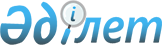 2009 жылғы 25 желтоқсандағы N 22-4-IV "2010-2012 жылдарға арналған аудандық бюджет туралы" шешімге өзгерістер енгізу туралы
					
			Күшін жойған
			
			
		
					Шығыс Қазақстан облысы Бородулиха аудандық мәслихатының 2010 жылғы 23 шілдедегі N 29-6-IV шешімі. Шығыс Қазақстан облысы Әділет департаментінің Бородулиха ауданындағы Әділет басқармасында 2010 жылғы 4 тамызда N 5-8-117 тіркелді. Шешімнің қабылдау мерзімінің өтуіне байланысты қолдану тоқтатылды - Шығыс Қазақстан облысы Бородулиха аудандық мәслихат аппаратының 2011 жылғы 14 наурыздағы N 03-08/84 хатымен

      Ескерту. Шешімнің қабылдау мерзімінің өтуіне байланысты қолдану тоқтатылды - Шығыс Қазақстан облысы Бородулиха аудандық мәслихат аппаратының 2011.03.14 N 03-08/84 хатымен.      Қазақстан Республикасының 2008 жылғы 4 желтоқсандағы № 95-IV Бюджеттік кодексінің 109-бабына, Қазақстан Республикасының 2001 жылғы 23 қаңтардағы № 148 «Қазақстан Республикасындағы жергілікті мемлекеттік басқару және өзін-өзі басқару туралы» Заңының 6-бабы 1 тармағының 1) тармақшасына және облыстық мәслихаттың 2010 жылғы 20 шілдедегі № 22/276-IV «2009 жылғы 21 желтоқсандағы № 17/222-IV «2010-2012 жылдарға арналған облыстық бюджет туралы» шешіміне өзгерістер мен толықтырулар енгізу туралы» (Нормативтік құқықтық актілерді мемлекеттік тіркеудің Тізілімінде 2010 жылдың 23 шілдесінде № 2534 санымен тіркелген) шешіміне сәйкес Бородулиха аудандық мәслихаты ШЕШТІ:



      1. Бородулиха аудандық мәслихатының 2009 жылғы 25 желтоқсандағы № 22-4-IV «2010-2012 жылдарға арналған аудандық бюджет туралы» (Нормативтік құқықтық актілерді мемлекеттік тіркеудің Тізілімінде 2009 жылғы 29 желтоқсандағы № 5-8-99 санымен тіркелген, аудандық «Аудан тынысы» газетінің 2010 жылғы 1 қаңтардағы № 6321 санында жарияланған) шешіміне келесі өзгерістер енгізілсін:



      1) 1 тармақ келесі редакцияда жазылсын:

      «1. 2010 жылға арналған аудандық бюджет келесі көлемде бекітілсін:

      1) кірістер – 2449458 мың теңге, оның ішінде:

      салықтық түсімдер – 460006 мың теңге;

      салықтық емес түсімдер – 3199 мың теңге;

      негізгі капиталды сатудан түсетін түсімдер – 47622 мың теңге;

      трансферттердің түсімдері – 1938631 мың теңге;

      2) шығындар – 2454497,1 мың теңге;

      3) таза бюджеттік кредиттеу – 8903 мың теңге, оның ішінде:

      бюджеттік кредиттер – 8903 мың теңге;

      бюджеттік кредиттерді өтеу - 0 мың теңге;

      4) қаржы активтерімен жасалатын операциялар бойынша сальдо – 0 мың теңге, соның ішінде:

      қаржы активтерін сатып алу – 0 мың теңге;

      мемлекеттің қаржы активтерін сатудан түсетін түсімдер – 0 мың теңге;

      5) бюджет тапшылығы (профицит) – -13942,1 мың теңге;

      6) бюджет тапшылығын қаржыландыру (профицитті пайдалану) – 13942,1 мың теңге»;



      2. Ағымдағы нысаналы трансферттер азайтылсын:

      - Кейбір санаттағы азаматтарға (ҰОС қатысушыларға, ҰОС мүгедектеріне, ҰОС қатысушыларына және мүгедектеріне теңестірілген, тұлғаларға, қайтыс болған әскери қызметшілердің отбасыларына) материалдық көмек көрсетуге арналған 704 мың теңге сомасы;

      - Ұлы Отан соғысының мүгедектері мен қатысушыларын тұрғын үймен қамтамасыз етуге арналған 189 мың теңге сомасы.



      3. 1, 6, 7, 12 қосымшалар осы шешімнің 1, 2, 3, 4 қосымшаларына сәйкес жаңа редакцияда жазылсын;



      4. Осы шешім 2010 жылдың 1 қаңтарынан бастап қолданысқа енгізіледі.      Сессия төрағасы,

      аудандық мәслихат хатшысы                         Б. Аргумбаев

      Бородулиха аудандық мәслихатының

      2010 жылғы 23 шілдедегі  

      № 29-6-IV шешiмiне    

      № 1 қосымша              Бородулиха ауданы әкімдігінің

      2009 жылғы 25 желтоқсандағы

      № 22-4-IV шешiмiне   

      № 1 қосымша         

2010 жылға арналған аудандық бюджет      Экономика және бюджетті

      жоспарлау болімінің бастығы                     Б. Кұрманбаев

      Бородулиха аудандық

      мәслихат сессиясының

      2010 жылғы 23 шілдедегі

      № 29-6-IV шешiмiне

      № 2 қосымша      Бородулиха аудандық

      мәслихат сессиясының

      2009 жылғы 25 желтоқсандағы

      № 22-4-IV шешiмiне

      № 6 қосымша 

2010 жылға арналған ауылдық (кенттік) округтердегі

      аппарттардың бөлінісіндегі 123.001 бағдарламалар коды

      бойынша «Қаладағы, аудандық маңызы бар қалалардағы,

      кенттік, ауыл (ауыл), ауылдық (ауылдық) округтердегі

      аудан әкімі аппаратының қызметі» шығындар      Экономика және бюджетті

      жоспарлау бөлімінің бастығы                      Б. Құрманбаев

      Бородулиха аудандық

      мәслихат сессиясының

      2010 жылғы 23 шілдедегі

      № 29-6-IV шешiмiне

      № 3 қосымша      Бородулиха аудандық

      мәслихат сессиясының

      2009 жылғы 25 желтоқсандағы

      № 22-4-IV шешiмiне

      № 7 қосымша 

2010 жылға арналған ауылдық округтердегі аппарттардың

      бөлінісіндегі 123.005. бағдарламалар коды бойынша

      «Мектепке дейін тегін жеткізуді ұйымдастыру» шығындар      Экономика және бюджетті

      жоспарлау бөлімінің бастығы                    Б. Құрманбаев

      Бородулиха аудандық

      мәслихат сессиясының

      2010 жылғы 23 шілдедегі

      № 29-6-IV шешiмiне

      № 4 қосымша      Бородулиха аудандық

      мәслихат сессиясының

      2009 жылғы 25 желтоқсандағы

      № 22-4-IV шешiмiне

      № 12 қосымша 

      2010 жылға арналған селолық округтердегі аппаратарының

      «Аудан маңызындағы қалаларда, кенттерде, ауылдарда көлік

      жолдарының қызметін қамтамасыз ету» 123.013. код бағдарламасы бойынша шығындар      Экономика және бюджетті

      жоспарлау бөлімінің бастығы                      Б. Құрманбаев
					© 2012. Қазақстан Республикасы Әділет министрлігінің «Қазақстан Республикасының Заңнама және құқықтық ақпарат институты» ШЖҚ РМК
				Санатысыныбыішкі

сыныбыТабыстардың атауыСомасы

(мың теңге)I. ТАБЫСТАР24494581Салықтық түсімдер46000601Табыс салығы 1703062Жеке табыс салығы17030603Әлеуметтiк салық1272361Әлеуметтiк салық12723604Меншiкке салынатын салықтар1478201Мүлікке салынатын салықтар950853Жер салығы70554Көлiк құралдарына салынатын салық366805Бiрыңғай жер салығы900005Тауарларға, жұмыстарға, қызметтер көрсетуге салынатын iшкi салықтар107272Акциздер18803Табиғи және басқа да ресурстарды пайдаланғаны үшiн түсетін түсiмдер55084Кәсiпкерлiк және кәсiби қызметті жүргiзгені үшiн алынатын алымдар32165Құмар ойын бизнеске салық12308Заңдық мәні іс-әректтерді жасағаны және (немесе) оған уәкілеттігі бар мемлекеттік органдар немесе лауазымды адамдар құжаттар бергені үшiн алынатын мiндеттi төлемдер39171Мемлекеттiк баж39172Салықтық емес түсiмдер319901Мемлекеттiк меншiктен түсетiн кірістер27005Мемлекеттiң меншiгiндегi мүлiктi жалға беруден түсетiн табыстар270006Басқа салықтық емес түсiмдер4991Басқа салықтық емес түсiмдер4993Негiзгi капиталды сатудан түсетiн түсiмдер4762203Жерді және материалдық емес активтердi сату476221Жерді сату238112Материалдық емес активтердi сату238114Трансферттердің түсімдері 193863102Мемлекеттік басқарудың жоғары тұрған органдарынан түсетін трансферттер19386312Облыстық бюджеттен түсетін түсімдер1938631ФтопК.фунӘкімбағдАтауыСомасы

(мың теңге)II. ШЫҒЫНДАР2454497,101Жалпы сипаттағы мемлекеттік қызметтер2407211Мемлекеттiк басқарудың жалпы функцияларын орындайтын өкiлдi, атқарушы және басқа органдар217309112Аудан (облыстық маңызы бар қала) мәслихатының аппараты15365001Аудан (облыстық маңызы бар қала) мәслихатының қызметін қамтамасыз ету15365122Аудан (облыстық маңызы бар қала) әкімінің аппараты67148001Аудан (облыстық маңызы бар қала) әкімінің қызметін қамтамасыз ету64750004Мемлекеттік органдарды материалдық-техникалық жарақтандыру2398123Қаладағы аудан, аудандық маңызы бар қала, кент, ауыл (село), ауылдық (селолық) округ әкімінің аппараты134796001Қаладағы ауданның, аудандық маңызы бар қаланың, кенттің, ауылдың (селоның), ауылдық (селолық) округтің әкімі аппаратының қызметін қамтамасыз ету132630023Мемлекеттік органдарды материалдық-техникалық жарақтандыру21662Қаржылық қызмет14474452Ауданның (облыстық маңызы бар қаланың) қаржы бөлімі14474001Аудандық бюджетті орындау және коммуналдық меншікті (облыстық маңызы бар қала) саласындағы мемлекеттік саясатты іске асыру жөніндегі қызметтер13435003Салық салу мақсатында мүлікті бағалауды жүргізу367004Біржолғы талондарды беру жөніндегі жұмысты және біржолғы талондарды іске асырудан сомаларды жинаудың толықтығын қамтамасыз етуді ұйымдастыру537011Коммуналдық меншікке түскен мүлікті есепке алу, сақтау, бағалау және сату65019Мемлекеттік органдарды материалдық-техникалық жарақтандыру705Жоспарлау және статистикалық қызмет8938453Ауданның (облыстық маңызы бар қаланың) экономика және бюджеттік жоспарлау бөлiмi8938001Экономикалық саясатты, мемлекеттік жоспарлау жүйесін қалыптастыру және дамыту және ауданды (облыстық маңызы бар қаланы) басқару саласындағы мемлекеттік саясатты іске асыру жөніндегі қызметтер8918005Мемлекеттік органдарды материалдық-техникалық жарақтандыру2002Қорғаныс7169,61Әскери мұқтаждар4928122Аудан (облыстық маңызы бар қала) әкімінің аппараты4928005Жалпыға бірдей әскери міндетті атқару шеңберіндегі іс-шаралар49282Төтенше жағдайлар жөніндегі жұмыстарды ұйымдастыру2241,6122Аудан (облыстық маңызы бар қала) әкімінің аппараты2241,6006Аудан (облыстық маңызы бар қала) ауқымындағы төтенше жағдайлардың алдын алу және оларды жою2041,6007Аудандық (қалалық) ауқымдағы дала өрттерінің, сондай-ақ мемлекеттік өртке қарсы қызмет органдары құрылмаған елдi мекендерде өрттердің алдын алу және оларды сөндіру жөніндегі іс-шаралар20003Қоғамдық тәртіп, қауіпсіздік, құқықтық, сот,қылмыстық – атқару қызметті7371Құқық қорғау қызметі737458Ауданның (облыстық маңызы бар қаланың) тұрғын үй-коммуналдық шаруашылығы, жолаушылар көлігі және автомобиль жолдары бөлімі737021Елдi мекендерде жол жүрісі қауiпсiздiгін қамтамасыз ету73704Білім беру13231121Мектепке дейiнгi тәрбие және оқыту30437464Ауданның (облыстық маңызы бар қаланың) білім беру бөлімі30437009Мектепке дейінгі тәрбие ұйымдарының қызметін қамтамасыз ету304372Бастауыш, негізгі орта және жалпы орта білім беру1195549123Қаладағы аудан, аудандық маңызы бар қала, кент, ауыл (село), ауылдық (селолық) округ әкімінің аппараты703005Ауылдық (селолық) жерлерде балаларды мектепке дейін тегін алып баруды және кері алып келуді ұйымдастыру703464Ауданның (облыстық маңызы бар қаланың) білім беру бөлімі1194846003Жалпы білім беру1174408006Балалар үшін қосымша білім беру204389Бiлiм беру саласындағы өзге де қызметтер97126464Ауданның (облыстық маңызы бар қаланың) білім беру бөлімі85808001Жергілікті деңгейде білім беру саласындағы мемлекеттік саясатты іске асыру жөніндегі қызметтер10161005Ауданның (облыстық маңызы бар қаланың) мемлекеттік білім беру мекемелер үшін оқулықтар мен оқу-әдiстемелiк кешендерді сатып алу және жеткізу21598007Аудандық (қалалық) ауқымдағы мектеп олимпиадаларын және мектептен тыс іс-шараларды өткiзу16011Жұмыспен қамту және кадрларды қайта даярлау өңірлік стратегиясын іске асыру шеңберінде білім беру объектілерінің ағамдағы,күрделі жөндеуі54033466Ауданның сәулет, қала құрылысы және құрылыс бөлімі (облыстағы маңызы бар қала)11318037Білім беру объектілерін салу және реконструкциялау1131805Денсаулық сақтау1629Денсаулық сақтау саласындағы өзге де қызметтер162123Қаладағы аудан, аудандық маңызы бар қала, кент, ауыл (село), ауылдық (селолық) округ әкімінің аппараты162002Ерекше жағдайларда сырқаты ауыр адамдарды дәрігерлік көмек көрсететін ең жақын денсаулық сақтау ұйымына жеткізуді ұйымдастыру16206Әлеуметтiк көмек және әлеуметтiк қамсыздандыру1611912Әлеуметтiк көмек143559451Ауданның (облыстық маңызы бар қаланың) жұмыспен қамту және әлеуметтік бағдарламалар бөлімі143559002Еңбекпен қамту бағдарламасы23000004Ауылдық жерлерде тұратын денсаулық сақтау, білім беру, әлеуметтік қамтамасыз ету, мәдениет және спорт мамандарына отын сатып алуға Қазақстан Республикасының заңнамасына сәйкес әлеуметтік көмек көрсету6628005Мемлекеттік атаулы әлеуметтік көмек17258006Тұрғын үй көмегі10322007Жергілікті өкілетті органдардың шешімі бойынша мұқтаж азаматтардың жекелеген топтарына әлеуметтік көмек32713010Үйден тәрбиеленіп оқытылатын мүгедек балаларды материалдық қамтамасыз ету4860014Үйге қажет ететін азаматтарға әлеуметтік көмек көрсету 2052101618 жасқа дейiнгi балаларға мемлекеттiк жәрдемақылар14080017Мүгедектерді оңалту жеке бағдарламасына сәйкес, мұқтаж мүгедектерді міндетті гигиеналық құралдармен қамтамасыз етуге, және ымдау тілі мамандарының, жеке көмекшілердің қызмет көрсетуі2100019Ұлы Отан соғысындағы Жеңістің 65 жылдығына орай Ұлы Отан соғысының қатысушылары мен мүгедектеріне Тәуелсіз Мемлекеттер Достастығы елдері бойынша, Қазақстан Республикасының аумағы бойынша жол жүруін, сондай-ақ оларға және олармен бірге жүретін адамдарға Мәскеу, Астана қалаларында мерекелік іс-шараларға қатысуы үшін тамақтануына, тұруына, жол жүруіне арналған шығыстарын төлеуді қамтамасыз ету1188020Ұлы Отан соғысындағы Жеңістің 65 жылдығына орай Ұлы Отан соғысының қатысушылары мен мүгедектеріне, сондай-ақ оларға теңестірілген, оның ішінде майдандағы армия құрамына кірмеген, 1941 жылғы 22 маусымнан бастап 1945 жылғы 3 қыркүйек аралығындағы кезеңде әскери бөлімшелерде, мекемелерде, әскери-оқу орындарында әскери қызметтен өткен, запасқа босатылған (отставка), «1941-1945 жж. Ұлы Отан соғысында Германияны жеңгенi үшiн» медалімен немесе «Жапонияны жеңгені үшін» медалімен марапатталған әскери қызметшілерге, Ұлы Отан соғысы жылдарында тылда кемінде алты ай жұмыс істеген (қызметте болған) адамдарға біржолғы материалдық көмек төлеу108899Әлеуметтік көмек және әлеуметтік қамтамасыз ету салаларындағы өзге де қызметтер17632451Ауданның (облыстық маңызы бар қаланың) жұмыспен қамту және әлеуметтік бағдарламалар бөлімі17632001Жұмыспен қамту және әлеуметтік бағдарламалар бөлімінің қызметін қамтамасыз ету16477011Ауданның (облыстық маңызы бар қаланың) жұмыспен қамту және әлеуметтік бағдарламалар бөлімі115507Тұрғын үй-коммуналдық шаруашылық3481401Тұрғын үй шаруашылығы7919458Ауданның (облыстық маңызы бар қаланың) тұрғын үй-коммуналдық шаруашылығы, жолаушылар көлігі және автомобиль жолдары бөлімі7919004Жеке санаттағы азаматтарды тұрғын-үймен қамту79192Коммуналдық шаруашылық278923458Ауданның (облыстық маңызы бар қаланың) тұрғын үй-коммуналдық шаруашылығы, жолаушылар көлігі және автомобиль жолдары бөлімі35971030Өңірлік жұмыспен қамту және кадрларды қайта даярлау стратегиясын іске асыру шеңберінде инженерлік коммуникациялық инфрақұрылымды жөндеу және елді мекендерді көркейту35971466Ауданның (облыстық маңызы бар қаланың) сәулет, қала құрылысы және құрылыс бөлімі242952006Сумен жабдықтау жүйесін дамыту2429523Елді мекендерді көркейту61298123Қаладағы аудан, аудандық маңызы бар қала, кент, ауыл (село), ауылдық (селолық) округ әкімінің аппараты132010Жерлеу орындарын күтіп ұстауға және туысы жоқ адамдарды жерлеуге132458Ауданның (облыстық маңызы бар қаланың) тұрғын үй-коммуналдық шаруашылығы, жолаушылар көлігі және автомобиль жолдары бөлімі61166012Сумен жабдықтау және су бөлу жүйесінің қызмет етуі279015Елді мекендердің көшелерін жарықтандыруға26402016Елді мекендердегі тазалықты қамтамасыз етуге31440018Елді мекендерді көгалдандыру және абаттандыру304508Мәдениет, спорт, туризм және ақпараттық кеңістiк1024461Мәдениет саласындағы қызмет32370455Ауданның (облыстық маңызы бар қаланың) мәдениет және тілдерді дамыту бөлімі32370003Мәдени-демалыс жұмысын қолдау323702Спорт24221465Ауданның (облыстық маңызы бар қаланың) дене шынықтыру және спорт бөлімі 4151006Аудандық (облыстық маңызы бар қалалық) деңгейде спорттық жарыстар өткiзу388007Әртүрлi спорт түрлерi бойынша аудан (облыстық маңызы бар қала) құрама командаларының мүшелерiн дайындау және олардың облыстық спорт жарыстарына қатысуы3763466Ауданның (облыстық маңызы бар қаланың) сәулет, қала құрылысы және құрылыс бөлімі20070008Спорт объектілерін дамыту200703Ақпараттық кеңiстiк29519455Ауданның (облыстық маңызы бар қаланың) мәдениет және тілдерді дамыту бөлімі19950006Аудандық (қалалық) кiтапханалардың жұмыс iстеуi16171007Мемлекеттік тілді және Қазақстан халықтарының басқа да тілдерін дамыту3779456Ауданның (облыстық маңызы бар қаланың) ішкі саясат бөлімі9569002Бұқаралық ақпарат құралдары арқылы мемлекеттiк ақпарат саясатын жүргізу95699Мәдениет, спорт, туризм және ақпараттық кеңiстiктi ұйымдастыру жөнiндегi өзге де қызметтер16336455Ауданның (облыстық маңызы бар қаланың) мәдениет және тілдерді дамыту бөлімі5081001Жергілікті деңгейде тілдерді және мәдениетті дамыту саласындағы мемлекеттік саясатты іске асыру жөніндегі қызметтер5081456Ауданның (облыстық маңызы бар қаланың) ішкі саясат бөлімі6745001Жергілікті деңгейде ақпарат, мемлекеттілікті нығайту және азаматтардың әлеуметтік сенімділігін қалыптастыру саласында мемлекеттік саясатты іске асыру жөніндегі қызметтер6097003Жастар саясаты саласындағы өңірлік бағдарламаларды iске асыру648465Ауданның (облыстық маңызы бар қаланың) дене шынықтыру және спорт бөлімі4510001Жергілікті деңгейде дене шынықтыру және спорт саласындағы мемлекеттік саясатты іске асыру жөніндегі қызметтер451010Ауыл, су, орман, балық шаруашылығы, ерекше қорғалатын табиғи аумақтар, қоршаған ортаны және жануарлар дүниесін қорғау, жер қатыныстары881401Ауыл шаруашылығы14285453Ауданның (облыстық маңызы бар қаланың) экономика және бюджеттік жоспарлау бөлімі1259099Республикалық бюджеттен берілетін нысаналы трансферттер есебінен ауылдық елді мекендер саласының мамандарын әлеуметтік қолдау шараларын іске асыру1259466Ауданның (облыстық маңызы бар қаланың) сәулет, қала құрылысы және құрылыс бөлімі534010Ауыл шаруашылығы объектілерін дамыту534474Ауданның (облыстық маңызы бар қаланың) ауыл шаруашылығы және ветеринария бөлiмi12492001Жергілікті деңгейде ветеринария және ауыл шаруашылығы саласындағы мемлекеттік саясатты іске асыру жөніндегі қызметтер10276004Мемлекеттік органдарды материалдық-техникалық жарақтандыру22166Жер қатынастары8587463Ауданның (облыстық маңызы бар қаланың) жер қатынастары бөлiмi8587001Аудан (облыстық маңызы бар қала) аумағында жер қатынастарын реттеу саласындағы мемлекеттік саясатты іске асыру жөніндегі қызметтер8516006Аудандық маңызы бар қалалардың, кенттердiң, ауылдардың (селолардың), ауылдық (селолық) округтердiң шекарасын белгiлеу кезiнде жүргiзiлетiн жерге орналастыру719Ауыл, су, орман, балық шаруашылығы және қоршаған ортаны қорғау мен жер қатынастары саласындағы өзге де қызметтер65268455Ауданның (облыстық маңызы бар қаланың) мәдениет және тілдерді дамыту бөлімі20733008Өңірлік жұмыспен қамту және кадрларды қайта даярлау стратегиясын іске асыру шеңберінде ауылдарда (селоларда), ауылдық (селолық) округтерде әлеуметтік жобаларды қаржыландыру20733458Ауданның (облыстық маңызы бар қаланың) тұрғын үй-коммуналдық шаруашылық, жолаушылар көлігі және автомобиль жолдары бөлімі27921010Өңірлік жұмыспен қамту және кадрларды қайта даярлау стратегиясын іске асыру шеңберінде ауылдарда (селоларда), ауылдық (селолық) округтерде әлеуметтік жобаларды қаржыландыру27921474Ауданның (облыстық маңызы бар қаланың) ауыл шаруашылығы бөлімі16614013Эпизоотияға қарсы іс-шаралар жүргізу1661411Өнеркәсіп, сәулет, қала құрылысы және құрылыс қызметі199912Сәулет, қала құрылыс және құрылыс19991466Сәулет, қала құрылысы және құрылыс бөлімі (облыстық маңызы бар қала)19991001Құрлыс, облыс қалаларының, аудандарының және елді мекендерінің сәулеттік бейнесін жақсарту саласындағы мемлекеттік саясатты іске асыру және ауданның (облыстық маңызы бар қаланың) аумағын оңтайла және тиімді қала құрлыстық игеруді қамтамасыз ету жөніндегі қызметтер7491013Аудан аумағында қала құрылысын дамытудың кешенді схемаларын, аудандық (облыстық) маңызы бар қалалардың, кенттердің және өзге де ауылдық елді мекендердің бас жоспарларын әзірлеу1250012Көлiк және коммуникация982121Автомобиль көлiгi22397123Қаладағы аудан, аудандық маңызы бар қала, кент, ауыл (село), ауылдық (селолық) округ әкімінің аппараты22397013Аудандық маңызы бар қалаларда, кенттерде, ауылдарда (селоларда), ауылдық (селолық) округтерде автомобиль жолдарының жұмыс істеуін қамтамасыз ету2239709Көлік және коммуникациялар саласындағы өзге де қызметтер75815458Ауданның (облыстық маңызы бар қаланың) тұрғын үй-коммуналдық шаруашылығы, жолаушылар көлігі және автомобиль жолдары бөлімі75815008Өңірлік жұмыспен қамту және кадрларды қайта даярлау стратегиясын іске асыру шеңберінде аудандық маңызы бар автомобиль жолдарын, қала және елді-мекендер көшелерін жөндеу және ұстау7581513Басқалар177243Кәсiпкерлiк қызметтi қолдау және бәсекелестікті қорғау5236469Ауданның (облыстық маңызы бар қаланың) кәсіпкерлік бөлімі5236001Жергілікті деңгейде кәсіпкерлік пен өнеркәсіпті дамыту саласындағы мемлекеттік саясатты іске асыру жөніндегі қызметтер52369Басқалар12488452Ауданның (облыстық маңызы бар қаланың) қаржы бөлімі 6000012Ауданның (облыстық маңызы бар қаланың) жергілікті атқарушы органының резервi 6000458Ауданның (облыстық маңызы бар қаланың) тұрғын үй-коммуналдық шаруашылығы, жолаушылар көлігі және автомобиль жолдары бөлімі6488001Жергілікті деңгейде тұрғын үй-коммуналдық шаруашылығы, жолаушылар көлігі және автомобиль жолдары саласындағы мемлекеттік саясатты іске асыру жөніндегі қызметтер648815Трансферттер46751,501Трансферттер46751,5452Ауданның (облыстық маңызы бар қаланың) қаржы бөлімі 46751,5006Нысаналы пайдаланылмаған (толық пайдаланылмаған) трансферттерді қайтару140,5020Бюджет саласындағы еңбекақы төлеу қорының өзгеруіне байланысты жоғары тұрған бюджеттерге берілетін ағымдағы нысаналы трансферттер46611IIIТаза бюджеттік кредит беру8903Бюджеттік кредиттер10Ауыл, су, орман, балық шаруашылығы, ерекше қорғалатын табиғи аумақтар, қоршаған ортаны және жануарлар дүниесін қорғау, жер қатыныстары89031Ауыл шаруашылығы8903453Ауданның (облыстық маңызы бар қаланың) экономика және бюджеттік жоспарлау бөлімі8903006Ауылдық елді мекендердің әлеуметтік саласының мамандарын әлеуметтік қолдау шараларын іске асыру үшін бюджеттік кредиттер8903IVҚаржы активтерімен жасалатын операциялар бойынша сальдо0VБюджет (профицит) тапшылығы-13942,1VIБюджет тапшылығын (профицитті пайдалану) қаржыландыру13942,17Қарыздардң түсімі89031Ішкі мемлекеттік қарыздар89032Қарыздар келісім-шарттары8903№Ауылдық (кенттік) округтердегі аппараттардың атауыСомасы

(мың теңге)Барлығы1326301.Уба–Форпост а/о әкімінің аппараты ММ44522.Жезкент к/о әкімінің аппараты ММ98653.Петропавловка а/о әкімінің аппараты ММ68664.Новопокровка а/о әкімінің аппараты ММ87615.Переменовка а/о әкімінің аппараты ММ65346.Новодворовка а/о әкімінің аппараты ММ65617.Зүбайыр а/о әкімінің аппараты ММ84398.Ленин а/о әкімінің аппараты ММ56509.Таврия а/о әкімінің аппараты ММ629810.Краснояр а/о әкімінің аппараты ММ528011.Андреевка а/о әкімінің аппараты ММ561012.Жерновка а/о әкімінің аппараты ММ624513.Дмитриевка а/о әкімінің аппараты ММ583614.Бородулиха а/о әкімінің аппараты ММ1068115.Степной а/о әкімінің аппараты ММ598516.Подборный а/о әкімінің аппараты ММ611417.Бақы а/о әкімінің аппараты ММ71 9818.Новошульба а/о әкімінің аппараты ММ900519.Белағаш а/о әкімінің аппараты ММ7250№Ауылдық округтердегі аппараттардың атауыСомасы

(мың теңге)Барлығы703
1.Степной а/о әкімінің аппараты ММ3222Андреевка а/о әкімінің аппараты ММ381№Селолық округтердің аппараттарының атауыСомасы

(мың теңге)Барлығы223971.Бородулиха а/о әкімінің аппараты ММ44002.Новодворовка а/о әкімінің аппараты ММ3003.Переменовка а/о әкімінің аппараты ММ10004.Новошульба а/о әкімінің аппараты ММ23115.Жерновка а/о әкімінің аппараты ММ35426.Ленин а/о әкімінің аппараты ММ 18927.Таврия а/о әкімінің аппараты ММ 21138.Степной а/о әкімінің аппараты ММ 6509.Белағаш а/о әкімінің аппараты ММ 80010.Петропавловка а/о әкімінің аппараты ММ 110011.Уба–Форпост а/о әкімінің аппараты ММ 253912.Новопокровка а/о әкімінің аппараты ММ65013.Краснояр а/о әкімінің аппараты ММ60014.Бақы а/о әкімінің аппараты ММ500